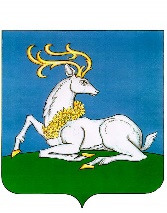 АДМИНИСТРАЦИЯОДИНЦОВСКОГО ГОРОДСКОГО ОКРУГА МОСКОВСКОЙ ОБЛАСТИПОСТАНОВЛЕНИЕ26.10.2022 № 6123г. ОдинцовоОб утверждении форм бланков, используемых уполномоченными должностными лицами Администрации Одинцовского городского округа Московской области при проведении контрольных (надзорных) мероприятий в рамках муниципального контроля в сфере благоустройства на территории Одинцовского городского округа Московской области     В соответствии Федеральным законом Российской Федерации от 06.10.2003 № 131-ФЗ «Об общих принципах организации местного самоуправления в Российской Федерации», с частью 3 статьи 21 Федерального закона от 31.07.2020 №248-ФЗ «О государственном контроле (надзоре) и муниципальном контроле в Российской Федерации», на основании Устава Одинцовского городского округа Московской области, руководствуясь Законом Московской области от 24.07.2014 № 106/2014-ОЗ «О перераспределении полномочий между органами местного самоуправления муниципальных образований Московской области и органами государственной власти Московской области», Положением о муниципальном контроле в сфере благоустройства на территории Одинцовского городского округа Московской области, утвержденным решением Совета Депутатов Одинцовского городского округа Московской области от 17.06.2022 № 17/36, П О С Т А Н О В Л Я Ю:1. Утвердить следующие формы документов, используемых уполномоченными должностными лицами Администрации Одинцовского городского округа Московской области при проведении контрольных (надзорных) мероприятий в рамках муниципального контроля в сфере благоустройства на территории Одинцовского городского округа Московской области: 1.1. Задание на проведение контрольных (надзорных) мероприятий без взаимодействия с контролируемым лицом (Приложение 1); 1.2. Отчет о проведении мероприятия по контролю (надзору) без взаимодействия с контролируемым лицом (Приложение 2);  1.3.  Акт наблюдения за соблюдением обязательных требований (Приложение 3);  1.4.  Акт выездного обследования (Приложение 4);  1.5.  Протокол осмотра (Приложение 5); 1.6.  Протокол опроса контролируемого лица (представителя) (Приложение 6);  1.7. Объяснение (Приложение 7);  1.8. Требование о представлении необходимых и (или) имеющихся значений документов, сведений (Приложение 8);  1.9. Мотивированное представление по результатам проведения надзорных мероприятий без взаимодействия с контролируемым лицом для принятия решения о назначении внепланового контрольного (надзорного) мероприятия (Приложение 9); 1.10.  Уведомление (Приложение 11);1.11. Предписание об устранении нарушений и соблюдении обязательных требований в сфере благоустройства (Приложение 13);  1.12.  Решение по жалобе на акт (решение) по результатам проверки (Приложение 14).2. Настоящее постановление разместить на официальном сайте Одинцовского городского округа Московской области в сети «Интернет».3. Настоящее постановление вступает в силу с даты подписания.4. Контроль за выполнением настоящего постановления возложить на заместителя Главы Администрации Одинцовского городского округа Московской области Григорьева С.Ю.Глава Одинцовского городского округа                                                           А.Р. Иванов Копия: начальник общего отдела                                                                 Е.П. Кочеткова                                                      Приложение 1к постановлению Администрации                                                                                        Одинцовского городского округа                                                                   Московской области                                                           от 26.10.2022   № 6123                                                                                                                           ФОРМА          Администрация Одинцовского городского округа Московской областиЗадание № ___
на проведение контрольных (надзорных) мероприятий 
без взаимодействия с контролируемым лицом                 ____________________                                                   _________________                                         (место)                                                                                         (дата)                                                         На основании части 3 статьи 56 Федерального закона от 31.07.2020 
№ 248-ФЗ «О государственном контроле (надзоре) и муниципальном контроле в Российской Федерации», поручаю: ____________________________________________________________________________________________________________________________________________________________________________________________________________________________________________________________________________________________________(указывается должность, фамилия, имя, отчество должностных(ого) лиц(а), получающих(его) задание на проведение мероприятия по контролю без взаимодействия с юридическим лицом, индивидуальным предпринимателем, участвующих(его) в его проведении)1.Мероприятие по контролю (надзору) без взаимодействия 
с юридическими лицами и индивидуальными предпринимателями проводится с целью (выбрать одно или несколько):-наблюдение за соблюдением обязательных требований) в соответствии с_______________________________________________________________________________________________________________________________________________________________________________________________________________________________________________________________________;- выездное обследование в соответствии с_______________________
__________________________________________________________________________________________________________________________________________  2.Основанием выдачи задания является:____________________________________(Реквизиты приказа/распоряжения – вид поручения дата, номер)          3.Объектом(ами) контрольного(ых) ((надзорного)(ых)) мероприятия(ий) является(ются):      4. Составить отчет о результатах проведенного мероприятия по контролю (надзору) без взаимодействия с контролируемым лицом в срок не позднее 10 рабочих дней, следующего за датой окончания проведения мероприятия.     5. Утверждаю:                                                        Приложение 2к постановлению Администрации                                                                                       Одинцовского городского округа                                                                   Московской области                                                    от 26.10.2022 № 6123                                                                                                                           ФОРМА            Администрация Одинцовского городского округа Московской области Отчет о проведении мероприятия по контролю (надзору) без взаимодействияс контролируемым лицом__ _________ 20__ г.                                                            № ___________________________________________________________________________________(фамилия, имя, отчество (при наличии), должность лица, уполномоченного на осуществление мероприятия по контролю (надзору) без взаимодействия с юридическими лицами, индивидуальными предпринимателями)на основании______________________________________________________(номер и дата задания на проведение мероприятия по контролю (надзору) без взаимодействия с юридическими лицами, индивидуальными предпринимателями)в отношении ________________________________________________________(наименование юридического лица/фамилия, имя, отчество (при наличии) индивидуального предпринимателя, индивидуальный номер налогоплательщика, основной государственный регистрационный номер/основной государственный регистрационный номер индивидуального предпринимателя либо категории юридических лиц, индивидуальных предпринимателей)проведено мероприятие по контролю: _________________________________________________________________________________________________________(вид и форма мероприятия по контролю (надзору) без взаимодействия сюридическими лицами, индивидуальными предпринимателями)В результате мероприятия по контролю (надзору) без взаимодействия с юридическими   лицами,  индивидуальными  предпринимателями  выявлены  (не выявлены) нарушения обязательных требований: _______________________Меры, принятые по пресечению нарушений обязательных требований: ______ ________________                            __________                  ___________________                     должность лица,                                         подпись                                          фамилия, проводившего мероприятия по контролю (надзору)                                                     Приложение 3к постановлению Администрации                                                                                        Одинцовского городского округа                                                                   Московской области                                                     от 26.10.2022 № 6123                                                                                                                               ФОРМА          Администрация Одинцовского городского округа Московской областиАкт направлен:Нарочным________________________________________________________                                                         (ФИО кому вручено, подпись)«____»_________________20___г. По почте заказным письмом с уведомлением «____»___________20___г.  по адресу: ____________________________________________________________________________________________________________________________________________(адресат, адрес получателя, почтовый идентификатор)Посредством электронной почты «____»_________________20___г.______________________________________________________________________ (наименование адреса электронной почты, количество и название файлов-вложений с указанием количества листов)                                                      Приложение 4к постановлению Администрации                                                                                       Одинцовского городского округа                                                                   Московской области                                                    от 26.10.2022 № 6123Акт направлен:Нарочным________________________________________________________                                                         (ФИО кому вручено, подпись)«____»_________________20___г. По почте заказным письмом с уведомлением «____»_____________20___г.  по адресу: ____________________________________________________________________________________________________________________________________________(адресат, адрес получателя, почтовый идентификатор)Посредством электронной почты «____»_________________20___г.____________________________________________________________________________________________________________________________________________(наименование адреса электронной почты, количество и название файлов-вложений с указанием количества листов)                                                      Приложение 5к постановлению Администрации                                                                                        Одинцовского городского округа                                                                    Московской области                                                    от 26.10.2022 № 6123                                                                                                                            ФОРМА              Администрация Одинцовского городского округа Московской области<*> Отметка размещается в правом верхнем углу после реализации указанных действий.<**> Отметка не ставится, если осмотр выполнен в рамках КНМ без взаимодействия.                                                  Приложение 6                                                                                      к постановлению Администрации                                                                                     Одинцовского городского округа                                                                 Московской области                                                        от 26.10.2022 № 6123                                                                                                                                 ФОРМА               Администрация Одинцовского городского округа Московской областиПеред   началом   первого   опроса   контролируемому лицу (представителю)________________________________________________________________________(фамилия, инициалы)разъяснено, что  опрос  проводиться  с целью уточнения информации, имеющей значение для проведения оценки соблюдения контролируемым лицом обязательных требований в области защиты населения и территорий от чрезвычайных ситуаций природного и техногенного характера на территории Московской области.--------------------------------<*> Отметка размещается в правом верхнем углу после реализации указанных действий.<**> Отметка не ставится, если опрос выполнен в рамках КНМ без взаимодействия.                                                      Приложение 7к постановлению Администрации                                                                                       Одинцовского городского округа                                                                 Московской области                                                   от 26.10.2022 № 6123                                                                                                                                ФОРМА            Администрация Одинцовского городского округа Московской областиОбъяснениег._________________________                                                                                 (место составления) «_____»__________________20___ г.	(дата)____________________________________________________________________________ (должность, фамилия, инициалы должностного лица, взявшего объяснение)____________________________________________________________________________  опросил в порядке ст.26.1-26.11 КоАП РФ:Ф.И.О: ________________________________________________________________________Дата рождения:_______________________________________________________________Паспорт или иной документ удостоверяющий личность: ____________________________________________________________________________________________________________________________________________________Место рождения:______________________________________________________________Место проживания или регистрации:______________________________________________________________________________________________________________________ Телефон:____________________________________________________________________ Семейное положение: __________________________________________________________Место работы или учебы(должность): _____________________________________________Права и обязанности, предусмотренные ст. 51 Конституции Российской Федерации мне разъяснены и понятны:Никто не обязан свидетельствовать против себя самого, своего супруга и близких родственников, круг которых определяется федеральным законом. Подпись ____________________________/__________________/.В соответствии со ст.25.6 КоАП РФ, свидетель вправе: не свидетельствовать против себя самого, своего супруга и близких родственников (родители, дети, усыновители,  усыновленные, родные братья и сестры, дедушка, бабушка, внуки), давать показания на родном языке или на языке, которым владеет, пользоваться бесплатной помощью переводчика, делать замечания по поводу правильности занесения его показаний в протокол. При опросе несовершеннолетнего свидетеля, не достигшего возраста четырнадцати лет, обязательно присутствие педагога или психолога. В случае необходимости опрос проводится в присутствии законного представителя несовершеннолетнего свидетеля. Подпись _________________/___________________________________/.В соответствии со ст.17.9 КоАП РФ, свидетель предупреждается об административной ответственности за дачу заведомо ложных показаний. Подпись _________________/_______________________________________/.По существу заданных мне вопросов могу пояснить следующее: __________________________________________________________________________________________________________________________________________________________________________________________________________________________________________________________________________________________________________________________________________________________________________________________________________________________________________________________________________________________________________________________________________________________________________________________________________________________________________________________________________________________________________________________________________________________________________________________________________________________________________________________________________________________________________________________________________________________________________________________________________________________________________________________________________________________________________________________________________________________________________________________________________________________________________________________________________________________________________________________________________________________________________________________________________________________________________________________________________________________________________________________________________________________________________________________________________________________________________________________________________________________________________________________________________________________________________________________________________________________________________________________________________________________________________________________________________________________________________________________________________________________________________________________________________________________________________________________________________________________________________________________________________Объяснение получил ____________/_____________________________________________ .                                            Подпись                                ФИО--------------------------------<*> Отметка размещается в правом верхнем углу после реализации указанных действий.<**> Отметка не ставится, если объяснения взяты в рамках КНМ без взаимодействия.                                                                                       Приложение 8к постановлению Администрации                                                                                        Одинцовского городского округа                                                                   Московской области                                                          от 26.10.2022 № 6123 --------------------------------<*> Отметка размещается в правом верхнем углу после реализации указанных действий.<**> Отметка не ставится, если осмотр выполнен в рамках КНМ без взаимодействия.                                                      Приложение 9 к постановлению Администрации                                                                                        Одинцовского городского округа                                                                   Московской области                                                    от 26.10.2022 № 6123                                                                                                                                 ФОРМА             Администрация Одинцовского городского округа Московской областиМотивированное представлениепо результатам проведения надзорных мероприятий 
без взаимодействия с контролируемым лицом для принятия решения 
о назначении внепланового контрольного (надзорного) мероприятия __________________				                                 № ________________              (дата)1. В соответствии с частью 3 статьи 56 Федерального закона от 31.07.2020 № 248-ФЗ «О государственном контроле (надзоре) и муниципальном контроле в Российской Федерации», на основании задания от «_____»______________20____г., №_________________ проведено мероприятие по контролю без взаимодействия с контролируемым лицом, а именно:____________________________________________________________________   (мероприятие по контролю (надзору)).(наименование мероприятия по контролю (надзору) без взаимодействия с  контролируемыми лицами (в соответствии с заданием)) 2. Лицо, в отношении которого проведено мероприятие по контролю (надзору) без взаимодействия с контролируемым лицом:______________________ ________________________________________________________________________________________________________________________________________________________(наименование юридического лица, фамилия, имя и отчество (последнее – при наличии) индивидуального предпринимателя с указанием идентификационного номера налогоплательщика)3. Место нахождения: _______________________________________________________________________________________________________________________________________________________________________________________________________________(юридического лица (филиалов, представительств, обособленных структурных подразделений), место фактического осуществления деятельности индивидуальным предпринимателем) 4.Должностное лицо, осуществляющее в соответствии с заданием на проведение мероприятия по контролю (надзору) без взаимодействия с контролируемым лицом мероприятие по контролю (надзору): _______________________________________________________________________________________________________(фамилия, имя, отчество (при наличии), должность с указанием наименования 
структурного подразделения)5. Цель проведения мероприятия по контролю (надзору):___________ ____________________________________________________________________________(указывается, с какой целью проведены мероприятия по контролю (надзору) 
без взаимодействия с контролируемым лицом (в соответствии с заданием))6. По результатам проведения мероприятий по контролю (надзору) без взаимодействия с контролируемым лицом были выявлены нарушения обязательных требований:____________________________________________________________________________________________________________________________________________________________________________________________________________________________________________________________________________________________________________________________________________________________________________________________________________________________________________________   О чем составлен Акт № _____ от __________.7. На основании изложенного прошу рассмотреть вопрос о принятии решения о назначении внепланового контрольного (надзорного) мероприятия по результатам проведения мероприятия по контролю (надзору) без взаимодействия с контролируемым лицом. Мотивированное представление составил:                   --------------------------------<*> Отметка размещается в правом верхнем углу после реализации указанных действий.                                                       Приложение 11к постановлению Администрации                                                                                       Одинцовского городского округа                                                                  Московской области                                                    от 26.10.2022 № 6123                                                                                                                             ФОРМА            Администрация Одинцовского городского округа Московской областиуведомления С уведомлением                                                                         Кому: ______________________________(ФИО физического лица индивидуального предпринимателя, руководителя юридического лица, наименование юридического лица, ИНН юридического лица)______________________________________Кому: _________________________________________________________________Куда:________________________ _______________________________________КК_____________________________(место жительства, адрес места нахождения)УВЕДОМЛЕНИЕ № ______ от ______________В соответствии со ст. 25.1, 25.4, 28.2 Кодекса Российской Федерации об административных правонарушениях настоящим уведомляю, что законному представителю ___________________________________________________________________________________________,(наименование лица, в отношении которого ведется производство по делу об административном правонарушении)либо иному лицу, действующему на основании доверенности на представление интересов, необходимо прибыть «__»___________20__г. в _____ ч. ____мин. в _____________________________________________________________ по адресу: ____________________________________________________________________, для выяснения обстоятельств совершения правонарушения и составления протокола об административном правонарушении по ______________________________________(указывается статья, часть, пункт Кодекса Российской Федерации об административных правонарушениях, Закона Московской области № 37/2016-ОЗ «Кодекс Московской области об административных правонарушениях)в отношении____________________________________________________________,(наименование лица, в отношении которого ведется производство по делу об административном правонарушении)При себе иметь: паспорт или документ удостоверяющий личность, правоустанавливающие документы индивидуального предпринимателя или юридического лица (устав, учредительный договор, свидетельство о регистрации, свидетельство ИНН, приказ о назначении на должность, решение собрания учредителей акционеров), документы о праве пользования земельным участком, зданием, строением, помещением, свидетельство о праве собственности, доверенность на представление интересов организации в государственных и иных учреждениях с правом подписи протоколов об административных правонарушениях, постановлений по делам об административных правонарушениях и иных документов, банковские реквизиты (нужное подчеркнуть), должностные инструкции (регламенты).В случае неявки в указанный срок без уважительных причин Вы можете быть подвергнуты доставлению на основании статей 27.1., 27.2. Кодекса Российской Федерации об административных правонарушениях.В случае неявки документы будут составлены в отсутствие указанных лиц.Контактный телефон: __________________________.Адрес электронной почты: ______________@________._______________________________________________________________________ (должность, ФИО должностного лица)«__»___________20__г.                                                                     _________________               (дата)                                                                                                                     (подпись)-------------------------------<*> Отметка размещается в правом верхнем углу после реализации указанных действий.<**> Отметка не ставится, если осмотр выполнен в рамках КНМ без взаимодействия.                                                                                       Приложение 13к постановлению Администрации                                                                                       Одинцовского городского округа                                                                  Московской области                                                    от 26.10.2022 № 6123                                                                                                                             ФОРМА              Администрация Одинцовского городского округа Московской областиРуководствуясь Положением о муниципальном контроле в сфере благоустройства на территории ___________________________ Московской области, утвержденным _____________________________ от ____________ № _______ и пунктом 1 части 2 статьи 90 Федерального закона от 31.07.2020 N 248-ФЗ «О государственном контроле (надзоре) и муниципальном контроле в Российской Федерации», П Р Е Д П И С Ы В А Ю: При несогласии с предписанными пунктами Вам предоставляется право на досудебное обжалование в установленном законодательством Российской Федерации о государственном контроле (надзоре) порядке.В случае невыполнения настоящего законного предписания об устранении нарушений законодательства в установленные сроки виновные лица привлекаются к административной ответственности в соответствии с частью 1 статьи 19.5 Кодекса Российской Федерации об административных правонарушениях. ________________________________________________________________________________________________________________________________________________________         (должность, ФИО должностного лица, выдавшего настоящее предписание об устранении выявленных нарушений)«__»___________20___г.                                                                 _________________                    (дата)                                                                                                                                                      (подпись)                                                                              Предписание получил:________________________________________________________________________________________________________________ «___» __________ 20___ г.(фамилия, инициалы лица, которому выдано предписание, подпись, дата)Предписание направлено:Нарочным________________________________________________________                                                         (ФИО кому вручено, подпись)«____»_________________20___г. По почте заказным письмом с уведомлением «____»_____________20___г.  по адресу: ____________________________________________________________________________________________________________________________________________(адресат, адрес получателя, почтовый идентификатор)Посредством электронной почты «____»_________________20___г.____________________________________________________________________________________________________________________________________________(наименование адреса электронной почты, количество и название файлов-вложений с указанием количества листов)<*> Отметка размещается в правом верхнем углу после реализации указанных действий.                                                        Приложение 14к постановлению Администрации                                                                                       Одинцовского городского округа                                                                   Московской области                                                               от 26.10.2022 № 6123                                                                                                                               ФОРМА             Администрация Одинцовского городского округа Московской областиРешениепо жалобе на акт (решение) по результатам проверкиМосковская область,                                                               «____»____________20__г.____________________________________________________________________________________(место составления)Я,_____________________________________________________________________________________________________________________________________________________________________________________________________________________________    (должность, ФИО должностного лица, вынесшего решение по жалобе)рассмотрев жалобу _______________________________________________________                                (ФИО заявителя, полное наименование юридического лица, подавшего жалобу)_____________________________________________________________________на акт (решение) по результатам проверки от "__" ______________ 20    _            года        №_______в ношении  ___________________________________________     ________________________________________________________________________________________________________________________________________________(для физического лица - ФИО; число, дата и место рождения, место жительства, реквизиты документа, удостоверяющего личность, иные сведения)________________________________________________________________________________________________________________________________________________________________________________________________________________________________________________________________________________________________(для индивидуального предпринимателя - фамилия, имя, отчество; число, месяц, год рождения;  место рождения, место жительства, ИНН, реквизиты свидетельства о государственной регистрации, иные сведения)________________________________________________________________________________________________________________________________________________________________________________________________________________________________________________________________________________________________(для должностного лица - ФИО должностного лица, дата и место рождения, место  работы и должность, адрес места жительства, реквизиты документа, удостоверяющего личность, реквизиты документов, подтверждающих должностные полномочия и устанавливающие служебные обязанности, иные сведения)________________________________________________________________________________________________________________________________________________________________________________________________________________________________________________________________________________________________(для юридического лица - организационно-правовая форма, наименование, местонахождение,  ОГРН, ИНН, наименование должности руководителя, фамилия, имя, отчество руководителя, банковские реквизиты юридического лица, юридический адрес и иные сведения)УСТАНОВИЛ:______________________________________________________________________________________________________________________________________________________________________________________________________________________________________________________________________________________________РЕШИЛ:__________________________________________________________________________________________________________________________________________________________________________________________________________________________________________________________________________________________________(в удовлетворении жалобы на акт (решение) по результатам проверкиN ___ от _____ отказать, акт (решение) оставить без изменения/жалобу на акт (решение) по результатам проверкиN ___ от _____   удовлетворить, акт (решение)   отменить, др.)О принятом решении уведомить заявителя.Решение вынес: _____________________________________________________________________________________________________________________________________________________________          ___________       "__" ________ 20__ г.(ФИО должностного лица)                            (подпись)                          (дата) М.П.Копия решения выслана лицу, в отношении которого было вынесено акт (решения) по результатам проверки _____________________________________________________________________________________________________________________________________________________________________________________________(указывается адрес(а) физического лица, юридического лица, по которому/которым направлена копия решения)"__" ________ 20__ г.______________________________________________________(дата направления)                                        (номер заказного письма, уведомления/номера
--------------------------------<*> Отметка размещается в правом верхнем углу после реализации указанных действий.<**> Отметка не ставится, если осмотр выполнен в рамках КНМ без взаимодействия.Адрес местонахождения:143000, г. Одинцово, Московская область,ул. Маршала Жукова, д. 28Тел. (495)- 181-90-00,                 E-mail: odin_blago@gmail.com                                                                                                                                    № п/пНаименование контролируемого лицаИННПериод проведенияПериод проведенияКонтролер№ п/пНаименование контролируемого лицаИННначалоокончаниеКонтролер12(должность лица, уполномоченного на выдачу задания)(подпись, заверенная печатью)(Ф.И.О)Адрес местонахождения:143000, г. Одинцово, Московская область,ул. Маршала Жукова, д. 28Тел. (495)- 181-90-00,                 E-mail: odin_blago@gmail.com                                                                                                                                    Адрес местонахождения:143000, г. Одинцово, Московская область,ул. Маршала Жукова, д. 28Тел. (495)- 181-90-00,                 E-mail: odin_blago@gmail.com                                                                                                                                                            Акт наблюдения за соблюдением обязательных требований                        Акт наблюдения за соблюдением обязательных требований                        Акт наблюдения за соблюдением обязательных требований                        Акт наблюдения за соблюдением обязательных требований(место составления)(дата составления)1. Наблюдение за соблюдением обязательных требований проведено в соответствии с заданием1. Наблюдение за соблюдением обязательных требований проведено в соответствии с заданием1. Наблюдение за соблюдением обязательных требований проведено в соответствии с заданием1. Наблюдение за соблюдением обязательных требований проведено в соответствии с заданием(указывается ссылка на задание должностного лица, уполномоченного давать задания на проведение наблюдения за соблюдением обязательных требований)(указывается ссылка на задание должностного лица, уполномоченного давать задания на проведение наблюдения за соблюдением обязательных требований)(указывается ссылка на задание должностного лица, уполномоченного давать задания на проведение наблюдения за соблюдением обязательных требований)(указывается ссылка на задание должностного лица, уполномоченного давать задания на проведение наблюдения за соблюдением обязательных требований)2. Наблюдение за соблюдением обязательных требований проведено в рамках муниципального контроля в сфере благоустройства на территории городского округа Протвино Московской области.2. Наблюдение за соблюдением обязательных требований проведено в рамках муниципального контроля в сфере благоустройства на территории городского округа Протвино Московской области.2. Наблюдение за соблюдением обязательных требований проведено в рамках муниципального контроля в сфере благоустройства на территории городского округа Протвино Московской области.2. Наблюдение за соблюдением обязательных требований проведено в рамках муниципального контроля в сфере благоустройства на территории городского округа Протвино Московской области.3. Наблюдение за соблюдением обязательных требований проведено:3. Наблюдение за соблюдением обязательных требований проведено:3. Наблюдение за соблюдением обязательных требований проведено:3. Наблюдение за соблюдением обязательных требований проведено:(указываются фамилии, имена, отчества (при наличии), должности инспектора (инспекторов), уполномоченного (уполномоченных) на проведение наблюдения за соблюдением обязательных требований)(указываются фамилии, имена, отчества (при наличии), должности инспектора (инспекторов), уполномоченного (уполномоченных) на проведение наблюдения за соблюдением обязательных требований)(указываются фамилии, имена, отчества (при наличии), должности инспектора (инспекторов), уполномоченного (уполномоченных) на проведение наблюдения за соблюдением обязательных требований)(указываются фамилии, имена, отчества (при наличии), должности инспектора (инспекторов), уполномоченного (уполномоченных) на проведение наблюдения за соблюдением обязательных требований)4. Наблюдение за соблюдением обязательных требований проведено в отношении:4. Наблюдение за соблюдением обязательных требований проведено в отношении:4. Наблюдение за соблюдением обязательных требований проведено в отношении:4. Наблюдение за соблюдением обязательных требований проведено в отношении:(указывается объект контроля, в отношении которого проведена наблюдение за соблюдением обязательных требований)(указывается объект контроля, в отношении которого проведена наблюдение за соблюдением обязательных требований)(указывается объект контроля, в отношении которого проведена наблюдение за соблюдением обязательных требований)(указывается объект контроля, в отношении которого проведена наблюдение за соблюдением обязательных требований)5. Контролируемые лица:5. Контролируемые лица:5. Контролируемые лица:5. Контролируемые лица:(указываются фамилия, имя, отчество (при наличии) гражданина или наименование организации, их ИНН, адрес организации (ее филиалов, представительств, обособленных структурных подразделений), ответственных за соответствие обязательным требованиям объекта контроля, в отношении которого проведено наблюдение за соблюдением обязательных требований)(указываются фамилия, имя, отчество (при наличии) гражданина или наименование организации, их ИНН, адрес организации (ее филиалов, представительств, обособленных структурных подразделений), ответственных за соответствие обязательным требованиям объекта контроля, в отношении которого проведено наблюдение за соблюдением обязательных требований)(указываются фамилия, имя, отчество (при наличии) гражданина или наименование организации, их ИНН, адрес организации (ее филиалов, представительств, обособленных структурных подразделений), ответственных за соответствие обязательным требованиям объекта контроля, в отношении которого проведено наблюдение за соблюдением обязательных требований)(указываются фамилия, имя, отчество (при наличии) гражданина или наименование организации, их ИНН, адрес организации (ее филиалов, представительств, обособленных структурных подразделений), ответственных за соответствие обязательным требованиям объекта контроля, в отношении которого проведено наблюдение за соблюдением обязательных требований)6. Наблюдение за соблюдением обязательных требований проведено в следующие сроки:с   "__" ___________ ____ г., ____ час. _____ мин.по "__" ___________ ___   г., ____ час. _____ мин.6. Наблюдение за соблюдением обязательных требований проведено в следующие сроки:с   "__" ___________ ____ г., ____ час. _____ мин.по "__" ___________ ___   г., ____ час. _____ мин.6. Наблюдение за соблюдением обязательных требований проведено в следующие сроки:с   "__" ___________ ____ г., ____ час. _____ мин.по "__" ___________ ___   г., ____ час. _____ мин.6. Наблюдение за соблюдением обязательных требований проведено в следующие сроки:с   "__" ___________ ____ г., ____ час. _____ мин.по "__" ___________ ___   г., ____ час. _____ мин.(указываются дата и время фактического начала наблюдения за соблюдением обязательных требований, а также дата и время фактического окончания наблюдения за соблюдением обязательных требований)(указываются дата и время фактического начала наблюдения за соблюдением обязательных требований, а также дата и время фактического окончания наблюдения за соблюдением обязательных требований)(указываются дата и время фактического начала наблюдения за соблюдением обязательных требований, а также дата и время фактического окончания наблюдения за соблюдением обязательных требований)(указываются дата и время фактического начала наблюдения за соблюдением обязательных требований, а также дата и время фактического окончания наблюдения за соблюдением обязательных требований)7. По результатам наблюдения за соблюдением обязательных требований установлено:7. По результатам наблюдения за соблюдением обязательных требований установлено:7. По результатам наблюдения за соблюдением обязательных требований установлено:7. По результатам наблюдения за соблюдением обязательных требований установлено:(указываются выводы по результатам проведения наблюдения за соблюдением обязательных требований:1) вывод об отсутствии нарушений обязательных требований, о соблюдении (реализации) требований;2) вывод о выявлении нарушений обязательных требований (с указанием обязательного требования, нормативного правового акта и его структурной единицы, которым установлено нарушенное обязательное требование, сведений, являющихся доказательствами нарушения обязательного требования), о несоблюдении требований документов, исполнение которых является обязательным в соответствии с законодательством Российской Федерации)(указываются выводы по результатам проведения наблюдения за соблюдением обязательных требований:1) вывод об отсутствии нарушений обязательных требований, о соблюдении (реализации) требований;2) вывод о выявлении нарушений обязательных требований (с указанием обязательного требования, нормативного правового акта и его структурной единицы, которым установлено нарушенное обязательное требование, сведений, являющихся доказательствами нарушения обязательного требования), о несоблюдении требований документов, исполнение которых является обязательным в соответствии с законодательством Российской Федерации)(указываются выводы по результатам проведения наблюдения за соблюдением обязательных требований:1) вывод об отсутствии нарушений обязательных требований, о соблюдении (реализации) требований;2) вывод о выявлении нарушений обязательных требований (с указанием обязательного требования, нормативного правового акта и его структурной единицы, которым установлено нарушенное обязательное требование, сведений, являющихся доказательствами нарушения обязательного требования), о несоблюдении требований документов, исполнение которых является обязательным в соответствии с законодательством Российской Федерации)(указываются выводы по результатам проведения наблюдения за соблюдением обязательных требований:1) вывод об отсутствии нарушений обязательных требований, о соблюдении (реализации) требований;2) вывод о выявлении нарушений обязательных требований (с указанием обязательного требования, нормативного правового акта и его структурной единицы, которым установлено нарушенное обязательное требование, сведений, являющихся доказательствами нарушения обязательного требования), о несоблюдении требований документов, исполнение которых является обязательным в соответствии с законодательством Российской Федерации)8. К настоящему акту прилагаются:8. К настоящему акту прилагаются:8. К настоящему акту прилагаются:8. К настоящему акту прилагаются:(указываются документы и иные материалы, полученные в ходе наблюдения за соблюдением обязательных требований)(указываются документы и иные материалы, полученные в ходе наблюдения за соблюдением обязательных требований)(указываются документы и иные материалы, полученные в ходе наблюдения за соблюдением обязательных требований)(указываются документы и иные материалы, полученные в ходе наблюдения за соблюдением обязательных требований)(должность, фамилия, инициалы инспектора, проводившего наблюдение за соблюдением обязательных требований)(должность, фамилия, инициалы инспектора, проводившего наблюдение за соблюдением обязательных требований)(подпись)(подпись)                                                                                                                                    ФОРМА        Администрация Одинцовского городского округа Московской области                Акт выездного обследования                                                                                                                                    ФОРМА        Администрация Одинцовского городского округа Московской области                Акт выездного обследования                                                                                                                                    ФОРМА        Администрация Одинцовского городского округа Московской области                Акт выездного обследования                                                                                                                                    ФОРМА        Администрация Одинцовского городского округа Московской области                Акт выездного обследования(место составления)(дата составления)Выездное обследование проведено в соответствии с заданием __________________Выездное обследование проведено в соответствии с заданием __________________Выездное обследование проведено в соответствии с заданием __________________Выездное обследование проведено в соответствии с заданием __________________(указывается ссылка на задание должностного лица, уполномоченного давать задания на проведение выездного обследования)(указывается ссылка на задание должностного лица, уполномоченного давать задания на проведение выездного обследования)(указывается ссылка на задание должностного лица, уполномоченного давать задания на проведение выездного обследования)(указывается ссылка на задание должностного лица, уполномоченного давать задания на проведение выездного обследования)Выездное обследование проведено в рамках муниципального контроля в сфере благоустройства на территории Одинцовского городского округа Московской области.Выездное обследование проведено в рамках муниципального контроля в сфере благоустройства на территории Одинцовского городского округа Московской области.Выездное обследование проведено в рамках муниципального контроля в сфере благоустройства на территории Одинцовского городского округа Московской области.Выездное обследование проведено в рамках муниципального контроля в сфере благоустройства на территории Одинцовского городского округа Московской области.Выездное обследование проведено:Выездное обследование проведено:Выездное обследование проведено:Выездное обследование проведено:(указываются фамилии, имена, отчества (при наличии), должности инспектора (инспекторов), уполномоченного (уполномоченных) на проведение выездного обследования)(указываются фамилии, имена, отчества (при наличии), должности инспектора (инспекторов), уполномоченного (уполномоченных) на проведение выездного обследования)(указываются фамилии, имена, отчества (при наличии), должности инспектора (инспекторов), уполномоченного (уполномоченных) на проведение выездного обследования)(указываются фамилии, имена, отчества (при наличии), должности инспектора (инспекторов), уполномоченного (уполномоченных) на проведение выездного обследования)  4. Выездное обследование проведено в отношении:  4. Выездное обследование проведено в отношении:  4. Выездное обследование проведено в отношении:  4. Выездное обследование проведено в отношении:(указывается объект контроля, в отношении которого проведено выездное обследование)(указывается объект контроля, в отношении которого проведено выездное обследование)(указывается объект контроля, в отношении которого проведено выездное обследование)(указывается объект контроля, в отношении которого проведено выездное обследование)5. Контролируемые лица:5. Контролируемые лица:5. Контролируемые лица:5. Контролируемые лица:(указываются фамилия, имя, отчество (при наличии) гражданина или наименование организации, их ИНН, адрес организации (ее филиалов, представительств, обособленных структурных подразделений), ответственных за соответствие обязательным требованиям объекта контроля, в отношении которого проведено выездное обследование)(указываются фамилия, имя, отчество (при наличии) гражданина или наименование организации, их ИНН, адрес организации (ее филиалов, представительств, обособленных структурных подразделений), ответственных за соответствие обязательным требованиям объекта контроля, в отношении которого проведено выездное обследование)(указываются фамилия, имя, отчество (при наличии) гражданина или наименование организации, их ИНН, адрес организации (ее филиалов, представительств, обособленных структурных подразделений), ответственных за соответствие обязательным требованиям объекта контроля, в отношении которого проведено выездное обследование)(указываются фамилия, имя, отчество (при наличии) гражданина или наименование организации, их ИНН, адрес организации (ее филиалов, представительств, обособленных структурных подразделений), ответственных за соответствие обязательным требованиям объекта контроля, в отношении которого проведено выездное обследование)6. Выездное обследование проведено в следующие сроки:с   "__" ___________ ____ г., ____ час. _____ мин.по  "__" ___________ ____ г., ____ час. _____ мин.6. Выездное обследование проведено в следующие сроки:с   "__" ___________ ____ г., ____ час. _____ мин.по  "__" ___________ ____ г., ____ час. _____ мин.6. Выездное обследование проведено в следующие сроки:с   "__" ___________ ____ г., ____ час. _____ мин.по  "__" ___________ ____ г., ____ час. _____ мин.6. Выездное обследование проведено в следующие сроки:с   "__" ___________ ____ г., ____ час. _____ мин.по  "__" ___________ ____ г., ____ час. _____ мин.(указываются дата и время фактического начала выездного обследования, а также дата и время фактического окончания выездного обследования)(указываются дата и время фактического начала выездного обследования, а также дата и время фактического окончания выездного обследования)(указываются дата и время фактического начала выездного обследования, а также дата и время фактического окончания выездного обследования)(указываются дата и время фактического начала выездного обследования, а также дата и время фактического окончания выездного обследования)7. По результатам выездного обследования установлено:7. По результатам выездного обследования установлено:7. По результатам выездного обследования установлено:7. По результатам выездного обследования установлено:(указываются выводы по результатам проведения выездного обследования:1) вывод об отсутствии нарушений обязательных требований, о соблюдении (реализации) требований;2) вывод о выявлении нарушений обязательных требований (с указанием обязательного требования, нормативного правового акта и его структурной единицы, которым установлено нарушенное обязательное требование, сведений, являющихся доказательствами нарушения обязательного требования), о несоблюдении требований документов, исполнение которых является обязательным в соответствии с законодательством Российской Федерации)(указываются выводы по результатам проведения выездного обследования:1) вывод об отсутствии нарушений обязательных требований, о соблюдении (реализации) требований;2) вывод о выявлении нарушений обязательных требований (с указанием обязательного требования, нормативного правового акта и его структурной единицы, которым установлено нарушенное обязательное требование, сведений, являющихся доказательствами нарушения обязательного требования), о несоблюдении требований документов, исполнение которых является обязательным в соответствии с законодательством Российской Федерации)(указываются выводы по результатам проведения выездного обследования:1) вывод об отсутствии нарушений обязательных требований, о соблюдении (реализации) требований;2) вывод о выявлении нарушений обязательных требований (с указанием обязательного требования, нормативного правового акта и его структурной единицы, которым установлено нарушенное обязательное требование, сведений, являющихся доказательствами нарушения обязательного требования), о несоблюдении требований документов, исполнение которых является обязательным в соответствии с законодательством Российской Федерации)(указываются выводы по результатам проведения выездного обследования:1) вывод об отсутствии нарушений обязательных требований, о соблюдении (реализации) требований;2) вывод о выявлении нарушений обязательных требований (с указанием обязательного требования, нормативного правового акта и его структурной единицы, которым установлено нарушенное обязательное требование, сведений, являющихся доказательствами нарушения обязательного требования), о несоблюдении требований документов, исполнение которых является обязательным в соответствии с законодательством Российской Федерации)8. К настоящему акту прилагаются:8. К настоящему акту прилагаются:8. К настоящему акту прилагаются:8. К настоящему акту прилагаются:(указываются документы и иные материалы, полученные в ходе выездного обследования)(указываются документы и иные материалы, полученные в ходе выездного обследования)(указываются документы и иные материалы, полученные в ходе выездного обследования)(указываются документы и иные материалы, полученные в ходе выездного обследования)(должность, фамилия, инициалы должностного лица, проводившего выездное обследование)(должность, фамилия, инициалы должностного лица, проводившего выездное обследование)(подпись)(подпись)Адрес местонахождения:143000, г. Одинцово, Московская область,ул. Маршала Жукова, д. 28Тел. (495)- 181-90-00,                 E-mail: odin_blago@gmail.com                                                                                                                                                                             Протокол осмотра                                         Протокол осмотра                                         Протокол осмотра                                         Протокол осмотра                                         Протокол осмотра                                         Протокол осмотра                                         Протокол осмотра                                         Протокол осмотра""20г. (место  составления) (место  составления)(дата окончания проведения осмотра)Осмотр начатОсмотр начатОсмотр начатОсмотр начатччмин "__" ____________ 20__ г.мин "__" ____________ 20__ г.мин "__" ____________ 20__ г.Осмотр продолжен сОсмотр продолжен сОсмотр продолжен сОсмотр продолжен сччмин по __ ч. ___ мин. "__" ______ 20__ г.мин по __ ч. ___ мин. "__" ______ 20__ г.мин по __ ч. ___ мин. "__" ______ 20__ г.Осмотр продолжен сОсмотр продолжен сОсмотр продолжен сОсмотр продолжен сччмин по __ ч. ___ мин. "__" ______ 20__ г.мин по __ ч. ___ мин. "__" ______ 20__ г.мин по __ ч. ___ мин. "__" ______ 20__ г.Осмотр продолжен сОсмотр продолжен сОсмотр продолжен сОсмотр продолжен сччмин по __ ч. ___ мин. "__" ______ 20__ г.мин по __ ч. ___ мин. "__" ______ 20__ г.мин по __ ч. ___ мин. "__" ______ 20__ г.(указываются дата и время каждого из посещений объекта (помещений) контролируемого лица)(указываются дата и время каждого из посещений объекта (помещений) контролируемого лица)(указываются дата и время каждого из посещений объекта (помещений) контролируемого лица)(указываются дата и время каждого из посещений объекта (помещений) контролируемого лица)(указываются дата и время каждого из посещений объекта (помещений) контролируемого лица)(указываются дата и время каждого из посещений объекта (помещений) контролируемого лица)(указываются дата и время каждого из посещений объекта (помещений) контролируемого лица)(указываются дата и время каждого из посещений объекта (помещений) контролируемого лица)(указываются дата и время каждого из посещений объекта (помещений) контролируемого лица)(указываются дата и время каждого из посещений объекта (помещений) контролируемого лица)(указываются дата и время каждого из посещений объекта (помещений) контролируемого лица)(должность, фамилия, инициалы, должностного лица, осуществляющих осмотр) (должность, фамилия, инициалы, должностного лица, осуществляющих осмотр) (должность, фамилия, инициалы, должностного лица, осуществляющих осмотр) (должность, фамилия, инициалы, должностного лица, осуществляющих осмотр) (должность, фамилия, инициалы, должностного лица, осуществляющих осмотр) (должность, фамилия, инициалы, должностного лица, осуществляющих осмотр) (должность, фамилия, инициалы, должностного лица, осуществляющих осмотр) (должность, фамилия, инициалы, должностного лица, осуществляющих осмотр) (должность, фамилия, инициалы, должностного лица, осуществляющих осмотр) (должность, фамилия, инициалы, должностного лица, осуществляющих осмотр) (должность, фамилия, инициалы, должностного лица, осуществляющих осмотр) ,место проведения осмотраместо проведения осмотраместо проведения осмотраместо проведения осмотраместо проведения осмотраместо проведения осмотраместо проведения осмотра(адрес)(адрес)(адрес)(адрес)от контролируемого лица присутствуют:от контролируемого лица присутствуют:от контролируемого лица присутствуют:от контролируемого лица присутствуют:от контролируемого лица присутствуют:от контролируемого лица присутствуют:от контролируемого лица присутствуют:от контролируемого лица присутствуют:от контролируемого лица присутствуют:от контролируемого лица присутствуют:от контролируемого лица присутствуют:1.(фамилия, имя, отчество (при наличии) контролируемого лица(фамилия, имя, отчество (при наличии) контролируемого лица(фамилия, имя, отчество (при наличии) контролируемого лица(фамилия, имя, отчество (при наличии) контролируемого лица(фамилия, имя, отчество (при наличии) контролируемого лица(фамилия, имя, отчество (при наличии) контролируемого лица(фамилия, имя, отчество (при наличии) контролируемого лица(фамилия, имя, отчество (при наличии) контролируемого лица2.(фамилия, имя, отчество (при наличии) представителя контролируемого лица(фамилия, имя, отчество (при наличии) представителя контролируемого лица(фамилия, имя, отчество (при наличии) представителя контролируемого лица(фамилия, имя, отчество (при наличии) представителя контролируемого лица(фамилия, имя, отчество (при наличии) представителя контролируемого лица(фамилия, имя, отчество (при наличии) представителя контролируемого лица(фамилия, имя, отчество (при наличии) представителя контролируемого лица(фамилия, имя, отчество (при наличии) представителя контролируемого лицадата и номер доверенности либо иного документа, на основании которого представляются интересы) (<*> в случае проведения смотра в ходе контрольного (надзорного) мероприятия без взаимодействия с контролируемым лицом указанные графы не заполняются)дата и номер доверенности либо иного документа, на основании которого представляются интересы) (<*> в случае проведения смотра в ходе контрольного (надзорного) мероприятия без взаимодействия с контролируемым лицом указанные графы не заполняются)дата и номер доверенности либо иного документа, на основании которого представляются интересы) (<*> в случае проведения смотра в ходе контрольного (надзорного) мероприятия без взаимодействия с контролируемым лицом указанные графы не заполняются)дата и номер доверенности либо иного документа, на основании которого представляются интересы) (<*> в случае проведения смотра в ходе контрольного (надзорного) мероприятия без взаимодействия с контролируемым лицом указанные графы не заполняются)дата и номер доверенности либо иного документа, на основании которого представляются интересы) (<*> в случае проведения смотра в ходе контрольного (надзорного) мероприятия без взаимодействия с контролируемым лицом указанные графы не заполняются)дата и номер доверенности либо иного документа, на основании которого представляются интересы) (<*> в случае проведения смотра в ходе контрольного (надзорного) мероприятия без взаимодействия с контролируемым лицом указанные графы не заполняются)дата и номер доверенности либо иного документа, на основании которого представляются интересы) (<*> в случае проведения смотра в ходе контрольного (надзорного) мероприятия без взаимодействия с контролируемым лицом указанные графы не заполняются)дата и номер доверенности либо иного документа, на основании которого представляются интересы) (<*> в случае проведения смотра в ходе контрольного (надзорного) мероприятия без взаимодействия с контролируемым лицом указанные графы не заполняются)дата и номер доверенности либо иного документа, на основании которого представляются интересы) (<*> в случае проведения смотра в ходе контрольного (надзорного) мероприятия без взаимодействия с контролируемым лицом указанные графы не заполняются)в ходе контрольного (надзорного) действия от контролируемого лица присутствовалив ходе контрольного (надзорного) действия от контролируемого лица присутствовалив ходе контрольного (надзорного) действия от контролируемого лица присутствовалив ходе контрольного (надзорного) действия от контролируемого лица присутствовалив ходе контрольного (надзорного) действия от контролируемого лица присутствовалив ходе контрольного (надзорного) действия от контролируемого лица присутствовалив ходе контрольного (надзорного) действия от контролируемого лица присутствовалив ходе контрольного (надзорного) действия от контролируемого лица присутствовалив ходе контрольного (надзорного) действия от контролируемого лица присутствовалив ходе контрольного (надзорного) действия от контролируемого лица присутствовалив ходе контрольного (надзорного) действия от контролируемого лица присутствовали(фамилии, имя, отчество (при наличии) представителей общероссийского народного фронта,(фамилии, имя, отчество (при наличии) представителей общероссийского народного фронта,(фамилии, имя, отчество (при наличии) представителей общероссийского народного фронта,(фамилии, имя, отчество (при наличии) представителей общероссийского народного фронта,(фамилии, имя, отчество (при наличии) представителей общероссийского народного фронта,(фамилии, имя, отчество (при наличии) представителей общероссийского народного фронта,(фамилии, имя, отчество (при наличии) представителей общероссийского народного фронта,(фамилии, имя, отчество (при наличии) представителей общероссийского народного фронта,(фамилии, имя, отчество (при наличии) представителей общероссийского народного фронта,(фамилии, имя, отчество (при наличии) представителей общероссийского народного фронта,(фамилии, имя, отчество (при наличии) представителей общероссийского народного фронта,фамилия, инициалы Уполномоченного по защите прав предпринимателейфамилия, инициалы Уполномоченного по защите прав предпринимателейфамилия, инициалы Уполномоченного по защите прав предпринимателейфамилия, инициалы Уполномоченного по защите прав предпринимателейфамилия, инициалы Уполномоченного по защите прав предпринимателейфамилия, инициалы Уполномоченного по защите прав предпринимателейфамилия, инициалы Уполномоченного по защите прав предпринимателейфамилия, инициалы Уполномоченного по защите прав предпринимателейфамилия, инициалы Уполномоченного по защите прав предпринимателейфамилия, инициалы Уполномоченного по защите прав предпринимателейфамилия, инициалы Уполномоченного по защите прав предпринимателей(<*> в случае проведения смотра в ходе контрольного (надзорного) мероприятия без взаимодействия с контролируемым лицом указанные графы не заполняются)(<*> в случае проведения смотра в ходе контрольного (надзорного) мероприятия без взаимодействия с контролируемым лицом указанные графы не заполняются)(<*> в случае проведения смотра в ходе контрольного (надзорного) мероприятия без взаимодействия с контролируемым лицом указанные графы не заполняются)(<*> в случае проведения смотра в ходе контрольного (надзорного) мероприятия без взаимодействия с контролируемым лицом указанные графы не заполняются)(<*> в случае проведения смотра в ходе контрольного (надзорного) мероприятия без взаимодействия с контролируемым лицом указанные графы не заполняются)(<*> в случае проведения смотра в ходе контрольного (надзорного) мероприятия без взаимодействия с контролируемым лицом указанные графы не заполняются)(<*> в случае проведения смотра в ходе контрольного (надзорного) мероприятия без взаимодействия с контролируемым лицом указанные графы не заполняются)(<*> в случае проведения смотра в ходе контрольного (надзорного) мероприятия без взаимодействия с контролируемым лицом указанные графы не заполняются)(<*> в случае проведения смотра в ходе контрольного (надзорного) мероприятия без взаимодействия с контролируемым лицом указанные графы не заполняются)(<*> в случае проведения смотра в ходе контрольного (надзорного) мероприятия без взаимодействия с контролируемым лицом указанные графы не заполняются)(<*> в случае проведения смотра в ходе контрольного (надзорного) мероприятия без взаимодействия с контролируемым лицом указанные графы не заполняются)в ходе контрольного (надзорного) действия присутствовал специалист (эксперт)в ходе контрольного (надзорного) действия присутствовал специалист (эксперт)в ходе контрольного (надзорного) действия присутствовал специалист (эксперт)в ходе контрольного (надзорного) действия присутствовал специалист (эксперт)в ходе контрольного (надзорного) действия присутствовал специалист (эксперт)в ходе контрольного (надзорного) действия присутствовал специалист (эксперт)в ходе контрольного (надзорного) действия присутствовал специалист (эксперт)в ходе контрольного (надзорного) действия присутствовал специалист (эксперт)в ходе контрольного (надзорного) действия присутствовал специалист (эксперт)в ходе контрольного (надзорного) действия присутствовал специалист (эксперт)в ходе контрольного (надзорного) действия присутствовал специалист (эксперт)(фамилия, инициалы, должность, звание, номер свидетельства об аккредитации эксперта)(фамилия, инициалы, должность, звание, номер свидетельства об аккредитации эксперта)(фамилия, инициалы, должность, звание, номер свидетельства об аккредитации эксперта)(фамилия, инициалы, должность, звание, номер свидетельства об аккредитации эксперта)(фамилия, инициалы, должность, звание, номер свидетельства об аккредитации эксперта)(фамилия, инициалы, должность, звание, номер свидетельства об аккредитации эксперта)(фамилия, инициалы, должность, звание, номер свидетельства об аккредитации эксперта)(фамилия, инициалы, должность, звание, номер свидетельства об аккредитации эксперта)(фамилия, инициалы, должность, звание, номер свидетельства об аккредитации эксперта)(фамилия, инициалы, должность, звание, номер свидетельства об аккредитации эксперта)(фамилия, инициалы, должность, звание, номер свидетельства об аккредитации эксперта)Специалисту (эксперту)Специалисту (эксперту)Специалисту (эксперту)Специалисту (эксперту)Специалисту (эксперту)Специалисту (эксперту)Специалисту (эксперту)(фамилия, имя, отчество (при наличии))(фамилия, имя, отчество (при наличии))(фамилия, имя, отчество (при наличии))(фамилия, имя, отчество (при наличии))разъяснены его права, обязанности и ответственность, предусмотренные статьей 34 Федерального закона от 31.07.2020 № 248-ФЗ "О государственном контроле (надзоре) и муниципальном контроле в Российской Федерации".разъяснены его права, обязанности и ответственность, предусмотренные статьей 34 Федерального закона от 31.07.2020 № 248-ФЗ "О государственном контроле (надзоре) и муниципальном контроле в Российской Федерации".разъяснены его права, обязанности и ответственность, предусмотренные статьей 34 Федерального закона от 31.07.2020 № 248-ФЗ "О государственном контроле (надзоре) и муниципальном контроле в Российской Федерации".разъяснены его права, обязанности и ответственность, предусмотренные статьей 34 Федерального закона от 31.07.2020 № 248-ФЗ "О государственном контроле (надзоре) и муниципальном контроле в Российской Федерации".разъяснены его права, обязанности и ответственность, предусмотренные статьей 34 Федерального закона от 31.07.2020 № 248-ФЗ "О государственном контроле (надзоре) и муниципальном контроле в Российской Федерации".разъяснены его права, обязанности и ответственность, предусмотренные статьей 34 Федерального закона от 31.07.2020 № 248-ФЗ "О государственном контроле (надзоре) и муниципальном контроле в Российской Федерации".разъяснены его права, обязанности и ответственность, предусмотренные статьей 34 Федерального закона от 31.07.2020 № 248-ФЗ "О государственном контроле (надзоре) и муниципальном контроле в Российской Федерации".разъяснены его права, обязанности и ответственность, предусмотренные статьей 34 Федерального закона от 31.07.2020 № 248-ФЗ "О государственном контроле (надзоре) и муниципальном контроле в Российской Федерации".разъяснены его права, обязанности и ответственность, предусмотренные статьей 34 Федерального закона от 31.07.2020 № 248-ФЗ "О государственном контроле (надзоре) и муниципальном контроле в Российской Федерации".разъяснены его права, обязанности и ответственность, предусмотренные статьей 34 Федерального закона от 31.07.2020 № 248-ФЗ "О государственном контроле (надзоре) и муниципальном контроле в Российской Федерации".разъяснены его права, обязанности и ответственность, предусмотренные статьей 34 Федерального закона от 31.07.2020 № 248-ФЗ "О государственном контроле (надзоре) и муниципальном контроле в Российской Федерации".(подпись специалиста (эксперта)(подпись специалиста (эксперта)(подпись специалиста (эксперта)Осмотром установлено:Осмотром установлено:Осмотром установлено:Осмотром установлено:Осмотром установлено:(описывается каждое помещение в отдельности(описывается каждое помещение в отдельности(описывается каждое помещение в отдельности(описывается каждое помещение в отдельности(описывается каждое помещение в отдельности(описывается каждое помещение в отдельностив том порядке, в котором они осматривались, выявленные при осмотре нарушения обязательных требованийв том порядке, в котором они осматривались, выявленные при осмотре нарушения обязательных требованийв том порядке, в котором они осматривались, выявленные при осмотре нарушения обязательных требованийв том порядке, в котором они осматривались, выявленные при осмотре нарушения обязательных требованийв том порядке, в котором они осматривались, выявленные при осмотре нарушения обязательных требованийв том порядке, в котором они осматривались, выявленные при осмотре нарушения обязательных требованийв том порядке, в котором они осматривались, выявленные при осмотре нарушения обязательных требованийв том порядке, в котором они осматривались, выявленные при осмотре нарушения обязательных требованийв том порядке, в котором они осматривались, выявленные при осмотре нарушения обязательных требованийв том порядке, в котором они осматривались, выявленные при осмотре нарушения обязательных требованийв том порядке, в котором они осматривались, выявленные при осмотре нарушения обязательных требованийв сфере благоустройства на территории городского округа Протвино Московской области в каждом из помещений, а также излагаются заявления (пояснения) контролируемого лица)в сфере благоустройства на территории городского округа Протвино Московской области в каждом из помещений, а также излагаются заявления (пояснения) контролируемого лица)в сфере благоустройства на территории городского округа Протвино Московской области в каждом из помещений, а также излагаются заявления (пояснения) контролируемого лица)в сфере благоустройства на территории городского округа Протвино Московской области в каждом из помещений, а также излагаются заявления (пояснения) контролируемого лица)в сфере благоустройства на территории городского округа Протвино Московской области в каждом из помещений, а также излагаются заявления (пояснения) контролируемого лица)в сфере благоустройства на территории городского округа Протвино Московской области в каждом из помещений, а также излагаются заявления (пояснения) контролируемого лица)в сфере благоустройства на территории городского округа Протвино Московской области в каждом из помещений, а также излагаются заявления (пояснения) контролируемого лица)в сфере благоустройства на территории городского округа Протвино Московской области в каждом из помещений, а также излагаются заявления (пояснения) контролируемого лица)в сфере благоустройства на территории городского округа Протвино Московской области в каждом из помещений, а также излагаются заявления (пояснения) контролируемого лица)в сфере благоустройства на территории городского округа Протвино Московской области в каждом из помещений, а также излагаются заявления (пояснения) контролируемого лица)в сфере благоустройства на территории городского округа Протвино Московской области в каждом из помещений, а также излагаются заявления (пояснения) контролируемого лица)(подпись лица, проводившего осмотр)(подпись контролируемого лица (представителя)В ходе осмотра проводилась(ись)(фотосъемка, видео-, аудиозапись и т.п.)результаты которой являются приложением к протоколу осмотра.результаты которой являются приложением к протоколу осмотра.Протокол осмотра с приложениями предъявлен для ознакомления контролируемому лицу (представителю), специалисту (эксперту) участвовавшим в осмотре. При этом, указанным лицам разъяснено их право делать подлежащие внесению в протокол замечания относительно зафиксированных нарушений.Протокол осмотра с приложениями предъявлен для ознакомления контролируемому лицу (представителю), специалисту (эксперту) участвовавшим в осмотре. При этом, указанным лицам разъяснено их право делать подлежащие внесению в протокол замечания относительно зафиксированных нарушений.Замечания участников осмотра о дополнении и уточнении протокола осмотраИмеются (их описание)/не имеются(фамилия, инициалы участника(ов), внесшего замечание, с указанием замечания либо неточности)(фамилия, инициалы участника(ов), внесшего замечание, с указанием замечания либо неточности)(должность, фамилия, инициалы, контролируемого лица (представителя)(должность, фамилия, инициалы, контролируемого лица (представителя)(должность, фамилия, инициалы, контролируемого лица (представителя)(подпись)Специалист (эксперт)(инициалы, фамилия)(подпись)Настоящий протокол составлен в соответствии с частью 3 статьи 76 Федерального закона от 31.07.2020 N 248-ФЗ "О государственном контроле (надзоре) и муниципальном контроле в Российской Федерации".Настоящий протокол составлен в соответствии с частью 3 статьи 76 Федерального закона от 31.07.2020 N 248-ФЗ "О государственном контроле (надзоре) и муниципальном контроле в Российской Федерации".Настоящий протокол составлен в соответствии с частью 3 статьи 76 Федерального закона от 31.07.2020 N 248-ФЗ "О государственном контроле (надзоре) и муниципальном контроле в Российской Федерации".(должность, фамилия, инициалы, должностного лица)(подпись)Адрес местонахождения:143000, г. Одинцово, Московская область,ул. Маршала Жукова, д. 28Тел. (495)- 181-90-00,                 E-mail: odin_blago@gmail.com                                                                                                                                    Протокол опроса контролируемого лица (представителя)""20г.(место составления)(дата)Опрос начат в __ ч __ минОпрос начат в __ ч __ минОпрос окончен в _  ч  минОпрос окончен в _  ч  мин(должность, фамилия, имя отчество, должностного лица, осуществляющего опрос)(должность, фамилия, имя отчество, должностного лица, осуществляющего опрос)(должность, фамилия, имя отчество, должностного лица, осуществляющего опрос)(должность, фамилия, имя отчество, должностного лица, осуществляющего опрос)В помещении(адрес помещения)(адрес помещения)(адрес помещения)на основании статьи 78 Федерального закона от 31.07.2020 N 248-ФЗ "О государственном контроле (надзоре) и муниципальном контроле в Российской Федерации" в рамках контрольного (надзорного) мероприятия № ___________________________________________________________________на основании статьи 78 Федерального закона от 31.07.2020 N 248-ФЗ "О государственном контроле (надзоре) и муниципальном контроле в Российской Федерации" в рамках контрольного (надзорного) мероприятия № ___________________________________________________________________на основании статьи 78 Федерального закона от 31.07.2020 N 248-ФЗ "О государственном контроле (надзоре) и муниципальном контроле в Российской Федерации" в рамках контрольного (надзорного) мероприятия № ___________________________________________________________________на основании статьи 78 Федерального закона от 31.07.2020 N 248-ФЗ "О государственном контроле (надзоре) и муниципальном контроле в Российской Федерации" в рамках контрольного (надзорного) мероприятия № ___________________________________________________________________ОПРОСИЛ:ОПРОСИЛ:ОПРОСИЛ:1. Фамилия, имя, отчество (при наличии) контролируемого лица (представителя)1. Фамилия, имя, отчество (при наличии) контролируемого лица (представителя)2. Дата рождения2. Дата рождения3. Место рождения3. Место рождения4. Адрес места регистрации и (или) жительства4. Адрес места регистрации и (или) жительства5. Телефон5. Телефон6.Иная информация(под иной информацией понимается для контролируемого лица: должность, наименование организации, собственник или арендатор помещений; для представителя - реквизиты доверенности, дата выдачи и срок действия; в случае опроса контролируемого лица в присутствии представителя, представителей общероссийского народного фронта, Уполномоченного по защите прав предпринимателей, графы 1 - 5 заполняются в отношении контролируемого лица графа 6 заполняется фамилия, имя отчество иного лица, доверенность, дата выдачи и срок действия)(под иной информацией понимается для контролируемого лица: должность, наименование организации, собственник или арендатор помещений; для представителя - реквизиты доверенности, дата выдачи и срок действия; в случае опроса контролируемого лица в присутствии представителя, представителей общероссийского народного фронта, Уполномоченного по защите прав предпринимателей, графы 1 - 5 заполняются в отношении контролируемого лица графа 6 заполняется фамилия, имя отчество иного лица, доверенность, дата выдачи и срок действия)(под иной информацией понимается для контролируемого лица: должность, наименование организации, собственник или арендатор помещений; для представителя - реквизиты доверенности, дата выдачи и срок действия; в случае опроса контролируемого лица в присутствии представителя, представителей общероссийского народного фронта, Уполномоченного по защите прав предпринимателей, графы 1 - 5 заполняются в отношении контролируемого лица графа 6 заполняется фамилия, имя отчество иного лица, доверенность, дата выдачи и срок действия)Контролируемое лицо(фамилия, инициалы)(подпись)Представитель контролируемого лица(фамилия, инициалы)(подпись)с участием специалиста (эксперта)(фамилия, имя, отчество (при наличии)),(фамилия, имя, отчество (при наличии)),(фамилия, имя, отчество (при наличии)),По существу, контролируемое лицо (представитель) пояснил следующее:По существу, контролируемое лицо (представитель) пояснил следующее:По существу, контролируемое лицо (представитель) пояснил следующее:По существу, контролируемое лицо (представитель) пояснил следующее:По существу, контролируемое лицо (представитель) пояснил следующее:(излагаются устные ответы контролируемого лица (представителя) по возможности дословно, а также поставленные перед ним вопросы, в случае возникновения вопросов у специалиста (эксперта) путем обращения к должностному лицу задает вопросы которые также фиксируются в протоколе и ответы на них)(излагаются устные ответы контролируемого лица (представителя) по возможности дословно, а также поставленные перед ним вопросы, в случае возникновения вопросов у специалиста (эксперта) путем обращения к должностному лицу задает вопросы которые также фиксируются в протоколе и ответы на них)(излагаются устные ответы контролируемого лица (представителя) по возможности дословно, а также поставленные перед ним вопросы, в случае возникновения вопросов у специалиста (эксперта) путем обращения к должностному лицу задает вопросы которые также фиксируются в протоколе и ответы на них)(излагаются устные ответы контролируемого лица (представителя) по возможности дословно, а также поставленные перед ним вопросы, в случае возникновения вопросов у специалиста (эксперта) путем обращения к должностному лицу задает вопросы которые также фиксируются в протоколе и ответы на них)(излагаются устные ответы контролируемого лица (представителя) по возможности дословно, а также поставленные перед ним вопросы, в случае возникновения вопросов у специалиста (эксперта) путем обращения к должностному лицу задает вопросы которые также фиксируются в протоколе и ответы на них)(излагаются устные ответы контролируемого лица (представителя) по возможности дословно, а также поставленные перед ним вопросы, в случае возникновения вопросов у специалиста (эксперта) путем обращения к должностному лицу задает вопросы которые также фиксируются в протоколе и ответы на них)Протокол прочитан(лично или по просьбе контролируемого лица (представителя) вслух должностным лицом(лично или по просьбе контролируемого лица (представителя) вслух должностным лицом(лично или по просьбе контролируемого лица (представителя) вслух должностным лицом(лично или по просьбе контролируемого лица (представителя) вслух должностным лицом(лично или по просьбе контролируемого лица (представителя) вслух должностным лицомЗамечания к протоколуЗамечания к протоколу(содержание замечаний либо указание на их отсутствие)(содержание замечаний либо указание на их отсутствие)(содержание замечаний либо указание на их отсутствие)(содержание замечаний либо указание на их отсутствие)(должность, фамилия, инициалы, контролируемого лица (представителя)(должность, фамилия, инициалы, контролируемого лица (представителя)(должность, фамилия, инициалы, контролируемого лица (представителя)(подпись)(подпись)(должность, фамилия, инициалы должностного лиц, проводившего опрос)(должность, фамилия, инициалы должностного лиц, проводившего опрос)(должность, фамилия, инициалы должностного лиц, проводившего опрос)(подпись)(подпись)Адрес местонахождения:143000, г. Одинцово, Московская область,ул. Маршала Жукова, д. 28Тел. (495)- 181-90-00,                 E-mail: odin_blago@gmail.com                                                                                                                                                                                                                                                             ФОРМА        Администрация Одинцовского городского округа Московской областиТребованиеО представлении необходимых   и (или) имеющих значение документов, сведений                                                                                                                         ФОРМА        Администрация Одинцовского городского округа Московской областиТребованиеО представлении необходимых   и (или) имеющих значение документов, сведений                                                                                                                         ФОРМА        Администрация Одинцовского городского округа Московской областиТребованиеО представлении необходимых   и (или) имеющих значение документов, сведений                                                                                                                         ФОРМА        Администрация Одинцовского городского округа Московской областиТребованиеО представлении необходимых   и (или) имеющих значение документов, сведений                                                                                                                         ФОРМА        Администрация Одинцовского городского округа Московской областиТребованиеО представлении необходимых   и (или) имеющих значение документов, сведений                                                                                                                         ФОРМА        Администрация Одинцовского городского округа Московской областиТребованиеО представлении необходимых   и (или) имеющих значение документов, сведений                                                                                                                         ФОРМА        Администрация Одинцовского городского округа Московской областиТребованиеО представлении необходимых   и (или) имеющих значение документов, сведений                                                                                                                         ФОРМА        Администрация Одинцовского городского округа Московской областиТребованиеО представлении необходимых   и (или) имеющих значение документов, сведений                                                                                                                         ФОРМА        Администрация Одинцовского городского округа Московской областиТребованиеО представлении необходимых   и (или) имеющих значение документов, сведений                                                                                                                         ФОРМА        Администрация Одинцовского городского округа Московской областиТребованиеО представлении необходимых   и (или) имеющих значение документов, сведений                                                                                                                         ФОРМА        Администрация Одинцовского городского округа Московской областиТребованиеО представлении необходимых   и (или) имеющих значение документов, сведений                                                                                                                         ФОРМА        Администрация Одинцовского городского округа Московской областиТребованиеО представлении необходимых   и (или) имеющих значение документов, сведений    ""20г.(место составления)(место составления)(дата)(должность, фамилия, имя отчество должностного лица , составляющего требование)(должность, фамилия, имя отчество должностного лица , составляющего требование)(должность, фамилия, имя отчество должностного лица , составляющего требование)(должность, фамилия, имя отчество должностного лица , составляющего требование)(должность, фамилия, имя отчество должностного лица , составляющего требование)(должность, фамилия, имя отчество должностного лица , составляющего требование)(должность, фамилия, имя отчество должностного лица , составляющего требование)(должность, фамилия, имя отчество должностного лица , составляющего требование)(должность, фамилия, имя отчество должностного лица , составляющего требование)(должность, фамилия, имя отчество должностного лица , составляющего требование)(контролируемое лицо, адрес объекта надзора)(контролируемое лицо, адрес объекта надзора)(контролируемое лицо, адрес объекта надзора)(контролируемое лицо, адрес объекта надзора)(контролируемое лицо, адрес объекта надзора)(контролируемое лицо, адрес объекта надзора)(контролируемое лицо, адрес объекта надзора)(контролируемое лицо, адрес объекта надзора)(контролируемое лицо, адрес объекта надзора)(контролируемое лицо, адрес объекта надзора)В соответствии со статьей 80 Федерального закона от 31.07.2020 N 248-ФЗ "О государственном контроле (надзоре) и муниципальном контроле в Российской Федерации"В соответствии со статьей 80 Федерального закона от 31.07.2020 N 248-ФЗ "О государственном контроле (надзоре) и муниципальном контроле в Российской Федерации"В соответствии со статьей 80 Федерального закона от 31.07.2020 N 248-ФЗ "О государственном контроле (надзоре) и муниципальном контроле в Российской Федерации"В соответствии со статьей 80 Федерального закона от 31.07.2020 N 248-ФЗ "О государственном контроле (надзоре) и муниципальном контроле в Российской Федерации"В соответствии со статьей 80 Федерального закона от 31.07.2020 N 248-ФЗ "О государственном контроле (надзоре) и муниципальном контроле в Российской Федерации"В соответствии со статьей 80 Федерального закона от 31.07.2020 N 248-ФЗ "О государственном контроле (надзоре) и муниципальном контроле в Российской Федерации"В соответствии со статьей 80 Федерального закона от 31.07.2020 N 248-ФЗ "О государственном контроле (надзоре) и муниципальном контроле в Российской Федерации"В соответствии со статьей 80 Федерального закона от 31.07.2020 N 248-ФЗ "О государственном контроле (надзоре) и муниципальном контроле в Российской Федерации"В соответствии со статьей 80 Федерального закона от 31.07.2020 N 248-ФЗ "О государственном контроле (надзоре) и муниципальном контроле в Российской Федерации"В соответствии со статьей 80 Федерального закона от 31.07.2020 N 248-ФЗ "О государственном контроле (надзоре) и муниципальном контроле в Российской Федерации"                                      ОПРЕДЕЛИЛ:                                      ОПРЕДЕЛИЛ:                                      ОПРЕДЕЛИЛ:                                      ОПРЕДЕЛИЛ:                                      ОПРЕДЕЛИЛ:                                      ОПРЕДЕЛИЛ:                                      ОПРЕДЕЛИЛ:                                      ОПРЕДЕЛИЛ:                                      ОПРЕДЕЛИЛ:                                      ОПРЕДЕЛИЛ:Истребовать уу(контролируемое лицо, адрес объекта надзора)(контролируемое лицо, адрес объекта надзора)в срок _____ суток с момента получения.в срок _____ суток с момента получения.в срок _____ суток с момента получения.(срок устанавливается контрольным органом исходя из объема истребуемых материалов, но не менее одного рабочего дня)(срок устанавливается контрольным органом исходя из объема истребуемых материалов, но не менее одного рабочего дня)(срок устанавливается контрольным органом исходя из объема истребуемых материалов, но не менее одного рабочего дня)и представить по адресу:и представить по адресу:(адрес представления истребуемых материалов, и (или) адрес электронной почты для предоставления скан документов)(адрес представления истребуемых материалов, и (или) адрес электронной почты для предоставления скан документов)(адрес представления истребуемых материалов, и (или) адрес электронной почты для предоставления скан документов)необходимые документы, сведения и (или) их копии, а также фото-, видео- материалы и (или) их носители:необходимые документы, сведения и (или) их копии, а также фото-, видео- материалы и (или) их носители:необходимые документы, сведения и (или) их копии, а также фото-, видео- материалы и (или) их носители:1.1.1.2.2.2.3.3.3.В соответствии со статьей 19.7 Кодекса Российской Федерации об административных правонарушениях за непредставление или несвоевременное представление сведений, а равно представление сведений в неполном объеме или в искаженном виде предусмотрена административная ответственность.В соответствии со статьей 19.7 Кодекса Российской Федерации об административных правонарушениях за непредставление или несвоевременное представление сведений, а равно представление сведений в неполном объеме или в искаженном виде предусмотрена административная ответственность.В соответствии со статьей 19.7 Кодекса Российской Федерации об административных правонарушениях за непредставление или несвоевременное представление сведений, а равно представление сведений в неполном объеме или в искаженном виде предусмотрена административная ответственность.(должность, фамилия, инициалы, контролируемого лица (представителя)(подпись)(должность, фамилия, инициалы, должностного лица (лиц), составившего требование)(подпись)Копия требования направлена(дата, номер почтового отделения и номер заказного письма, адрес электронной почты)Адрес местонахождения:143000, г. Одинцово, Московская область,ул. Маршала Жукова, д. 28Тел. (495)- 181-90-00,                 E-mail: odin_blago@gmail.com                                                                                                                                    (дата)(подпись)(Ф.И.О.)(Ф.И.О.)Адрес местонахождения:143000, г. Одинцово, Московская область,ул. Маршала Жукова, д. 28Тел. (495)- 181-90-00,                 E-mail: odin_blago@gmail.com                                                                                                                                    Адрес местонахождения:143000, г. Одинцово, Московская область,ул. Маршала Жукова, д. 28Тел. (495)- 181-90-00,                 E-mail: odin_blago@gmail.com                                                                                                                                    ПРЕДПИСАНИЕ №____об устранении нарушений и соблюдении обязательных требований в сфере благоустройстваПРЕДПИСАНИЕ №____об устранении нарушений и соблюдении обязательных требований в сфере благоустройстваПРЕДПИСАНИЕ №____об устранении нарушений и соблюдении обязательных требований в сфере благоустройства                        ____________                        ____________                                          __________________                      (место составления)                      (место составления)                                                              (дата)Выдано(наименование юридического лица, должностного лица  или индивидуального предпринимателя,)(наименование юридического лица, должностного лица  или индивидуального предпринимателя,)по адресу: по адресу: по адресу: (адрес места нахождения, место жительства)(адрес места нахождения, место жительства)(адрес места нахождения, место жительства)Во исполнение решенияВо исполнение решенияВо исполнение решенияВо исполнение решения_____________________________________ № ____ от "__" _________ 202_ года_____________________________________ № ____ от "__" _________ 202_ года_____________________________________ № ____ от "__" _________ 202_ года_____________________________________ № ____ от "__" _________ 202_ годав период с "__" ________ 202_ г. по "__" ________ 202_ г.в период с "__" ________ 202_ г. по "__" ________ 202_ г.в период с "__" ________ 202_ г. по "__" ________ 202_ г.в период с "__" ________ 202_ г. по "__" ________ 202_ г._______________________________________________________________________________________(должность, фамилия, имя отчество должностного лица)проведено_______________________________________________________________________________________(должность, фамилия, имя отчество должностного лица)проведено_______________________________________________________________________________________(должность, фамилия, имя отчество должностного лица)проведено_______________________________________________________________________________________(должность, фамилия, имя отчество должностного лица)проведено(контрольное (надзорное) мероприятие)(контрольное (надзорное) мероприятие)(контрольное (надзорное) мероприятие)(контрольное (надзорное) мероприятие)в ходе которого присутствовал представитель контролируемого лица   ________________________________________________________________________________________________________в ходе которого присутствовал представитель контролируемого лица   ________________________________________________________________________________________________________в ходе которого присутствовал представитель контролируемого лица   ________________________________________________________________________________________________________в ходе которого присутствовал представитель контролируемого лица   ________________________________________________________________________________________________________(должности, фамилии, имена, отчества (при наличии) лиц, участвующих в контрольном (надзорном) мероприятии)(должности, фамилии, имена, отчества (при наличии) лиц, участвующих в контрольном (надзорном) мероприятии)(должности, фамилии, имена, отчества (при наличии) лиц, участвующих в контрольном (надзорном) мероприятии)(должности, фамилии, имена, отчества (при наличии) лиц, участвующих в контрольном (надзорном) мероприятии)N п/пВид нарушения обязательных требований, с указанием места выявленного нарушения, которые подлежат устранениюСсылки на нормативные правовые акты, устанавливающие обязательные требованияСрок устранения нарушения обязательных требованийПредписание исполнено, допущенные нарушения устранены (извещение об устранении нарушений № ______________ от  ______________, акт № _______ от ______________)«_____» ______________ 20__ г. _____________Предписание исполнено, допущенные нарушения устранены (извещение об устранении нарушений № ______________ от  ______________, акт № _______ от ______________)«_____» ______________ 20__ г. _____________Предписание исполнено, допущенные нарушения устранены (извещение об устранении нарушений № ______________ от  ______________, акт № _______ от ______________)«_____» ______________ 20__ г. _____________Предписание исполнено, допущенные нарушения устранены (извещение об устранении нарушений № ______________ от  ______________, акт № _______ от ______________)«_____» ______________ 20__ г. _____________Предписание исполнено, допущенные нарушения устранены (извещение об устранении нарушений № ______________ от  ______________, акт № _______ от ______________)«_____» ______________ 20__ г. _____________      (подпись)        Предписание не исполнено, составлен протокол об административном правонарушении 
по ч. 1 ст. 19.5 КоАП Российской Федерации от « ______ » _____________ 20__ г.«_____» ______________ 20__ г. _____________Предписание не исполнено, составлен протокол об административном правонарушении 
по ч. 1 ст. 19.5 КоАП Российской Федерации от « ______ » _____________ 20__ г.«_____» ______________ 20__ г. _____________Предписание не исполнено, составлен протокол об административном правонарушении 
по ч. 1 ст. 19.5 КоАП Российской Федерации от « ______ » _____________ 20__ г.«_____» ______________ 20__ г. _____________Предписание не исполнено, составлен протокол об административном правонарушении 
по ч. 1 ст. 19.5 КоАП Российской Федерации от « ______ » _____________ 20__ г.«_____» ______________ 20__ г. _____________Предписание не исполнено, составлен протокол об административном правонарушении 
по ч. 1 ст. 19.5 КоАП Российской Федерации от « ______ » _____________ 20__ г.«_____» ______________ 20__ г. _____________        (подпись)Адрес местонахождения:143000, г. Одинцово, Московская область,ул. Маршала Жукова, д. 28Тел. (495)- 181-90-00,                 E-mail: odin_blago@gmail.com                                                                                                                                    